АДМИНИСТРАЦИЯСалбинского  сельсовета  Ермаковского  района  Красноярского  края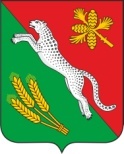 ________________________________________________________________662831, Красноярский край, Ермаковский район село Салба ул. Центральная д. 18, тел. 8 (39138) 34-4-19, 34-4-23ПОСТАНОВЛЕНИЕ21.02.2023 г. 								№   16 - П	О внесении  изменений  в  постановление  администрации  Салбинского  сельсовета  Ермаковского  района  № 23-П от 15.03.2022 г.  "Об  утверждении  стоимости  услуг  по  погребению".	На  основании  ст. 9, ст. 10, ст. 12  Федерального  закона  от 12.01.1996  г. № 8-ФЗ  "О погребении  и похоронном  деле",  Федерального закона от 06.10.2003 г. № 131 - ФЗ "Об общих  принципах организации  местного  самоуправления  в  Российской  Федерации",  руководствуясь Уставом  Салбинского  сельсовета  Ермаковского  района, ПОСТАНОВЛЯЮ:1.  Внести  изменения  в  постановление  администрации  Салбинского  сельсовета  Ермаковского  района  от  15.03.2022 г.  № 23 - П   "Об  утверждении  стоимости  услуг  по  погребению":1.1   в п.1  постановления  изложить  в  следующей  редакции   "Утвердить  предельный  размер  стоимости  гарантированного  перечня  услуг  по  погребению  на  основании п.1 ст.9, 10 Федерального  закона  от 12.01.1996  г. № 8-ФЗ  "О погребении  и похоронном  деле"  согласно  приложению   № 1". 1.2.  Утвердить  перечень  услуг,  гарантированных  государством  на  безвозмездной  основе и требования  к  качеству  их  предоставления,  согласно  приложению  № 2.1.3. Утвердить  стоимость  гарантированного  перечня  услуг  по  погребению,  предоставляемых  специализированной  службой  по  вопросам  похоронного  дела,  в  соответствии  со  ст. 12  Федерального  закона  от 12.01.1996  г. № 8-ФЗ  "О погребении  и похоронном  деле",  согласно  приложения  № 3.2.  Настоящее  постановление  подлежит  официальному  опубликованию  (обнародованию).3.  Контроль за исполнением  настоящего  постановления  оставляю  за собой.Глава  Салбинского  сельсовета					Г.В.  ШпенёваПриложение № 1к  Постановлению  администрации  Салбинского  сельсовета № 16- П  от  21.02.2023 г.Стоимость  гарантированного  перечня  услуг  по  погребению  на  основании п.1 ст.9, 10 Федерального  закона  от 12.01.1996  г. № 8-ФЗ  "О погребении  и похоронном  деле".Приложение № 2к  Постановлению  администрации  Салбинского  сельсовета № 16- П  от  21.02.2023Перечень  услуг,  гарантированных  государством  на  безвозмездной  основе и требования  к  качеству  их  предоставления.Приложение № 3к  Постановлению  администрации  Салбинского  сельсовета № 16- П  от  21.02.2023 г.Стоимость  гарантированного  перечня  услуг  по  погребению,  предоставляемых  специализированной  службой  по  вопросам  похоронного  дела,  в  соответствии  со  ст. 12  Федерального  закона  от 12.01.1996  г. № 8-ФЗ  "О погребении  и похоронном  деле".№ п/пНаименование  услугСтоимость  (руб.)1Оформление  документов,  необходимых  для  погребения466,582Предоставление  и  доставка  гроба  и  других  предметов,  необходимых  для  погребения.3667,923Перевозка  тела (останков) умершего  на кладбище (крематорий)1000,464Погребение4217,22ИТОГО:9352,18№ п/пПеречень  услуг,  гарантированных  государством  на безвозмездной основеТребование  к  качеству  предоставляемых  услуг1Оформление  документов,  необходимых  для  погребенияОформление медицинского  заключения о смерти, свидетельства о смерти, справка для получения  пособия.2Предоставление  и  доставка гроба и других предметов, необходимых для погребения.Изготовление  гроба  из  строганного  пиломатериала  с  обивкой  с  наружной  и  внутренней  стороны  "вгладь" хлопчатобумажной  тканью,  погрузка  и  доставка  гроба.3Перевозка тела (останков)  умершего на кладбище.Предоставление  автокатафалки  или  другого  специального  автотранспорта  для  перевозки  гроба  с  телом  (останками)  умершего на  кладбище,  погрузка  гроба  с  телом  умершего  в автокатафалк  или  другой  специальный  автотранспорт, перевозка  гроба с телом  на кладбище  и  снятие  с  автокатафалка.4Погребение.Изготовление  могилы  вручную  на  плановом  участке в соответствии  с  планировкой  кладбища,  перенос  гроба  с телом  умершего  к  месту захоронения,  захоронение,  оформление  надмогильного  холма,  изготовление  и  установка  креста  с регистрационным номером.№ п/пНаименование услугСтоимость (руб.)1Оформление  документов, необходимых для погребения466,582Облачение  тела222,133Предоставление  и  доставка  гроба  и других предметов, необходимых  для  погребения3445,794Перевозка  тела (останков) умершего на кладбище (крематорий)1000,465Погребение4217,22Предельная стоимость услуг по  погребению, всего9352,18